Rotation du bassin 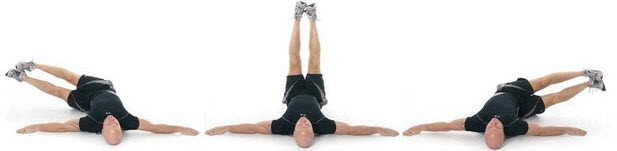 • Couché sur le dos, bras allongés de chaque côté des épaules, paumes face au sol. • Soulever les genoux en direction de la poitrine de manière à former un angle de 90° avec les genoux et les hanches. • Solliciter les abdominaux pour conserver la bonne posture. • Abaisser les jambes le plus loin possible du côté droit, revenir au centre et aller porter les jambes du côté gauche, et répéter